Муниципальное бюджетное общеобразовательное учреждение«Средняя общеобразовательная школа №19»г. Новочебоксарск Чувашской РеспубликиОтчёт о проведении Недели финансовой грамотности в начальной школе 26.04.2021-30.04.2021г.Выполнила Леонтьева В. Н.Новочебоксарск2021г.Цели проведения недели:Сформировать  у обучающихся представления о финансах простым и понятным языком;Объяснить, что финансы это многогранное понятие, которое включает в себя и наличие денег, и безналичные денежные ресурсы и др. формы и инструменты денежных средств, а также – финансовые отношения, связанные с расчетом денежными средствами между субъектами рынка;Воспитывать у обучающихся уважительное отношение к деньгам;Сформировать умения обучающихся обращаться с деньгами, вести учет доходов и расходов, составлять личный финансовый план.Задачи:Решение проблемных ситуаций;Развивать объяснительную форму речи, память, внимание, мышление, коммуникативные навыки; воспитывать интерес к играм экономической направленности; формировать чувства коллективизма, взаимопомощи, доброжелательное отношение друг к другу;Сформировать первичные экономические понятия;Научить правильному отношению к деньгам; способам их зарабатывания и разумному их использованию;Объяснить взаимосвязь между экономическими и этическими категориями: труд, товар, деньги, цена, стоимость – с одной стороны и нравственными понятиями, такими как бережливость, честность, экономность, щедрость;Научить детей вести себя в реальных жизненных ситуациях, носящий экономический характер (покупка в магазине, плата за проезд в транспорте и т.д.).План Недели финансовой грамотностиВ первый день (26.04) Недели финансовой грамотности учащиеся просмотрели сборник мультипликационного фильма «Смешарики. Азбука финансовой грамотности». «Азбука финансовой грамотности» от Смешариков. Любимые круглые герои подсказали, откуда берутся деньги и как их тратить, чтобы хватило на игрушку и осталось на мороженое.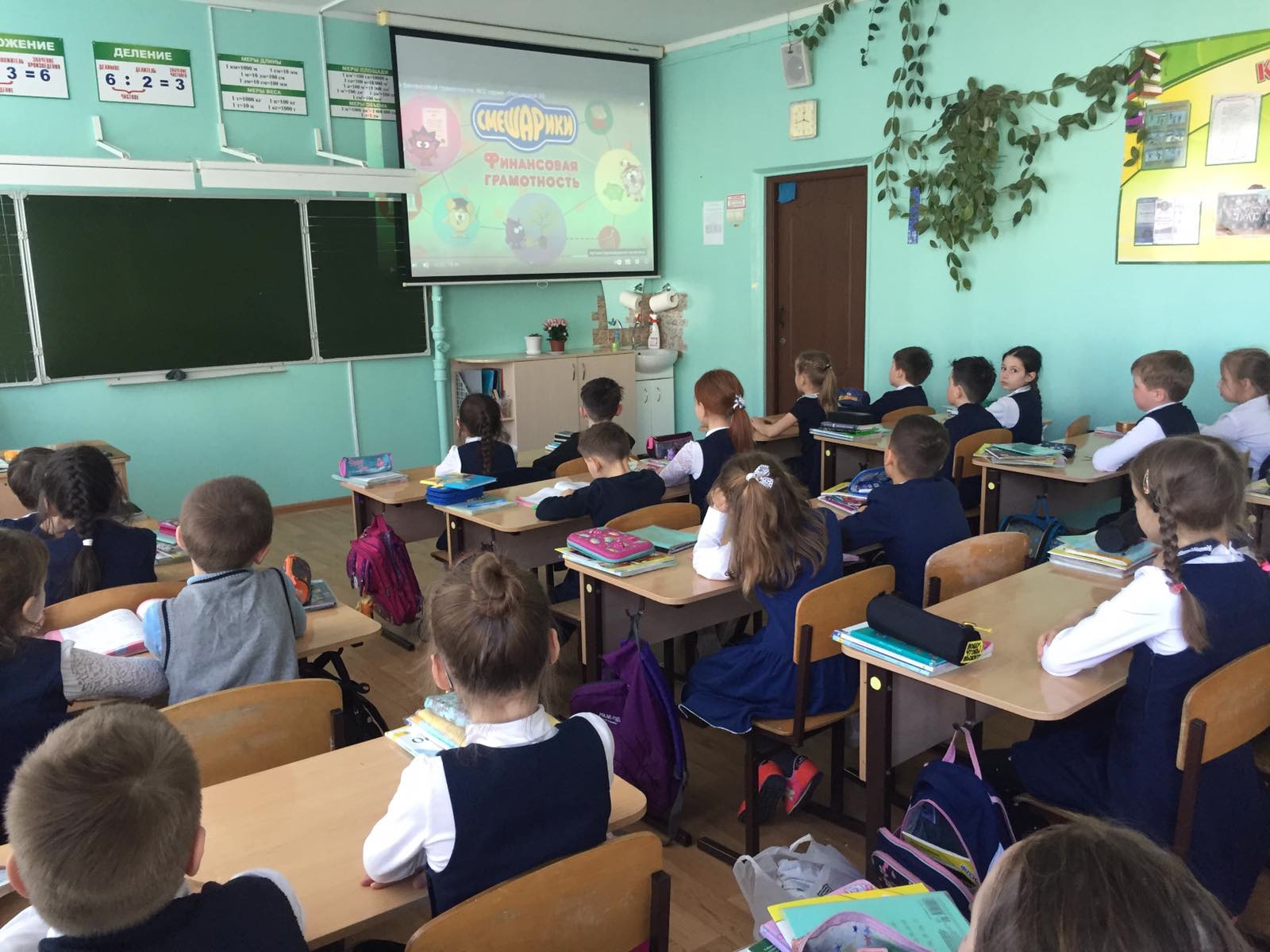 Во второй день (27.04) классные руководители посмотрели «Открытый урок: что нужно знать об экономике, чтобы успешно управлять своими финансами», спикер председатель Банка России Эльвира Набиуллина. Учащимся начальных классов были показаны фрагменты данного урока. Узнали, что такое инфляция и как она влияет на наши финансы; как связаны темпы экономического роста и личное благосостояние граждан.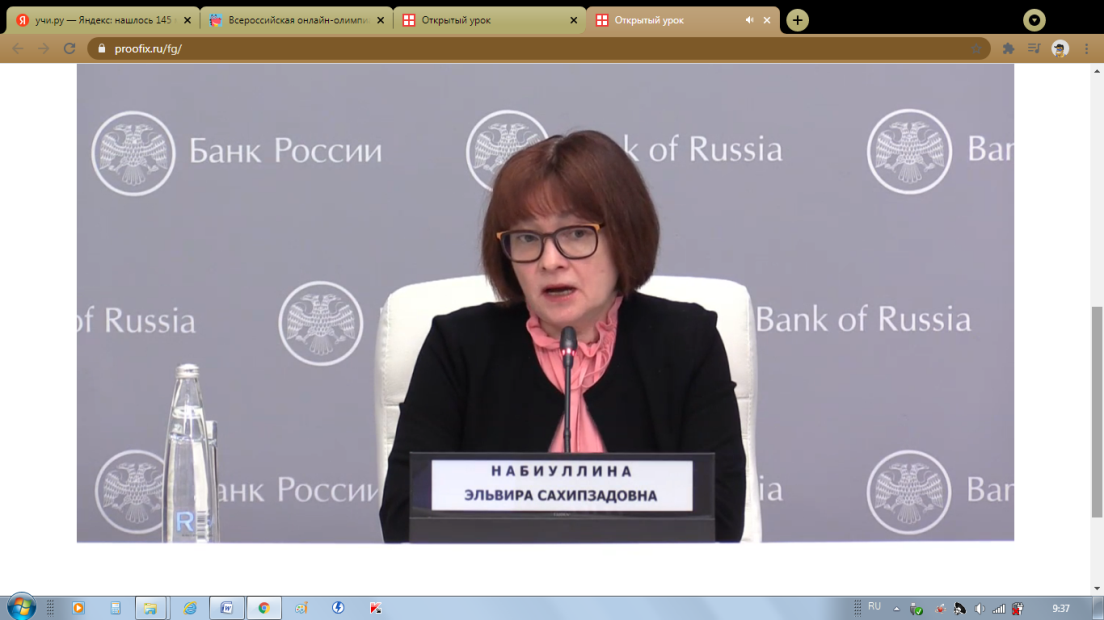 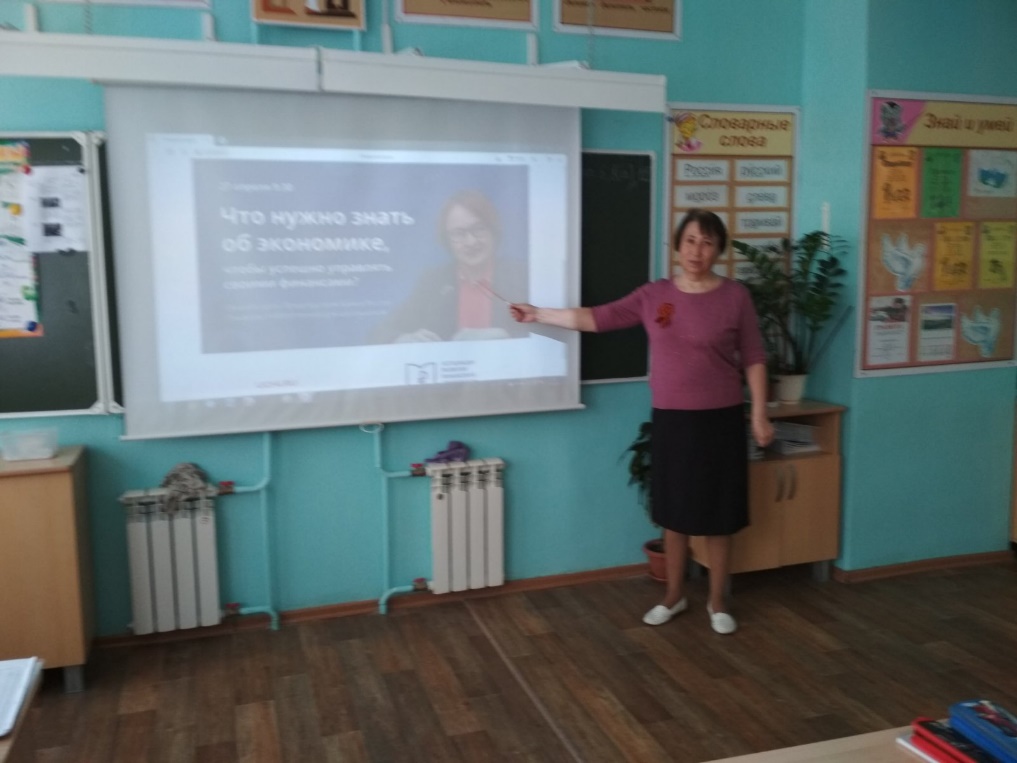 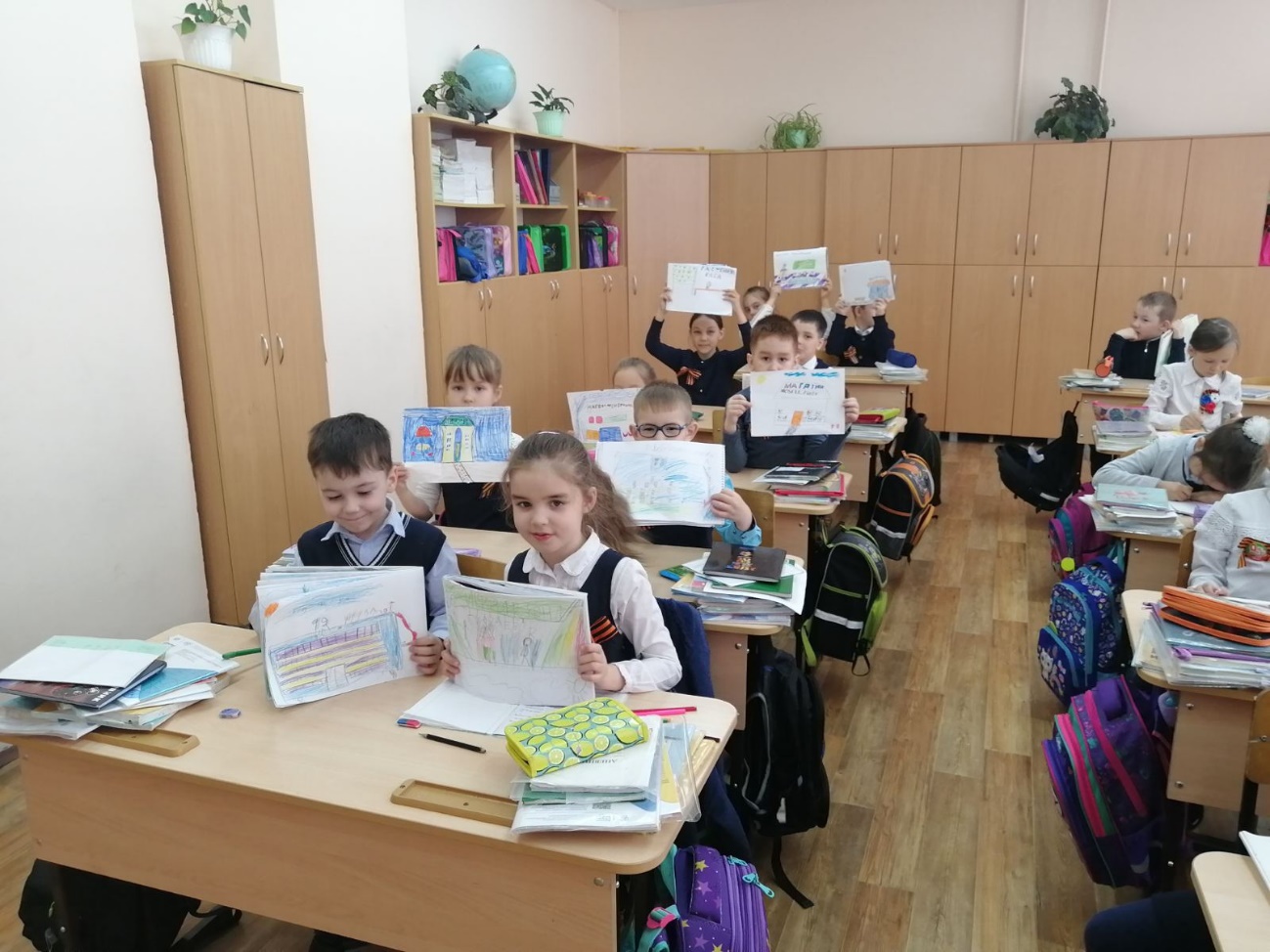 Проведение классных часов по финансовой грамотности. В ходе данного мероприятия обучающиеся выполняли различные задания: необходимо было распределить на группы купюры – «Иностранная валюта», «Российские деньги»; разгадать кроссворд - название купюр, что или кто изображен на купюре; решить задачу, связанную с переводом в различные валюты; подобрать начало и конец пословиц. Ребята хорошо справились с заданиями. Кроме того, интересно было ознакомиться с видеофрагментом «Уроки тетушки Совы». Из него узнали, что из себя представляет банк, какие операции там осуществляются, каким образом организован перевод из одной валюты в другую.Затем учащиеся получили задание – выполнить рисунок на тему: «Я рисую свой бизнес».  Завершить рисунки разрешено было дома.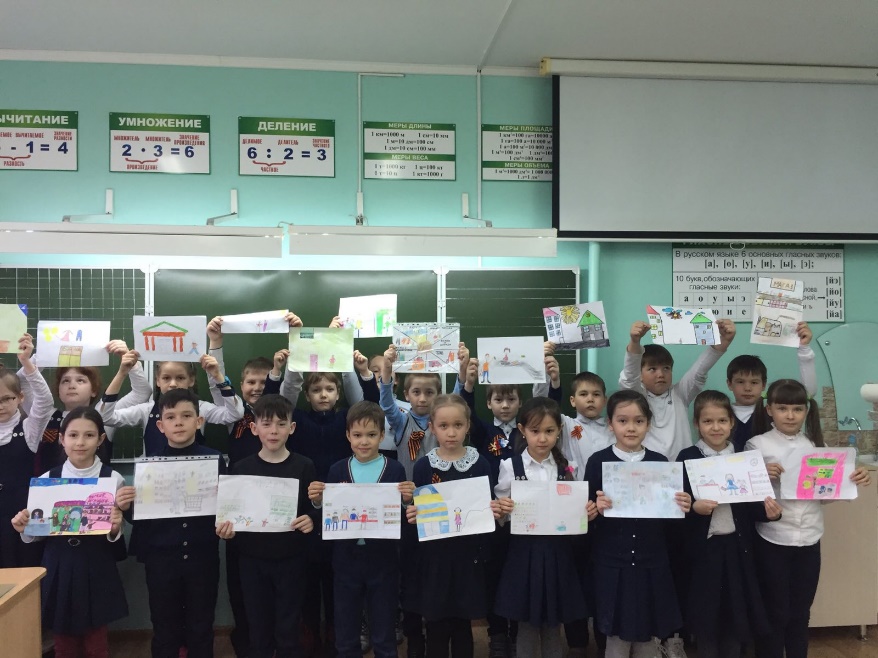 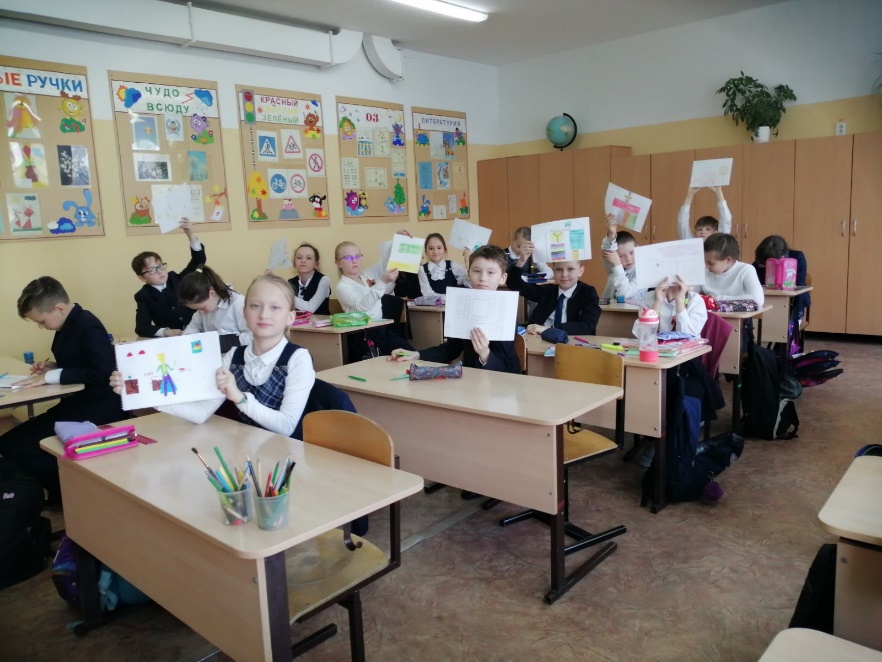 Третий день (28.04) посвятили решению олимпиады, организованной на платформе Учи.ру «Юный предприниматель и финансовая грамотность». Данная олимпиада выдана в качестве домашнего задания. Цель олимпиады – развитие интереса ребенка к предпринимательству и знакомство с финансовой грамотностью. Олимпиада «Юный предприниматель и финансовая грамотность» помогает с самого детства развивать предпринимательские качества и навыки: базовую финансовую грамотность, критическое мышление, разумный подход к риску, лидерские качества. Каждая задача представляет собой понятную для ребенка и приближенную к реальной жизни бизнес-проблему, для её решения не требуется специальных знаний.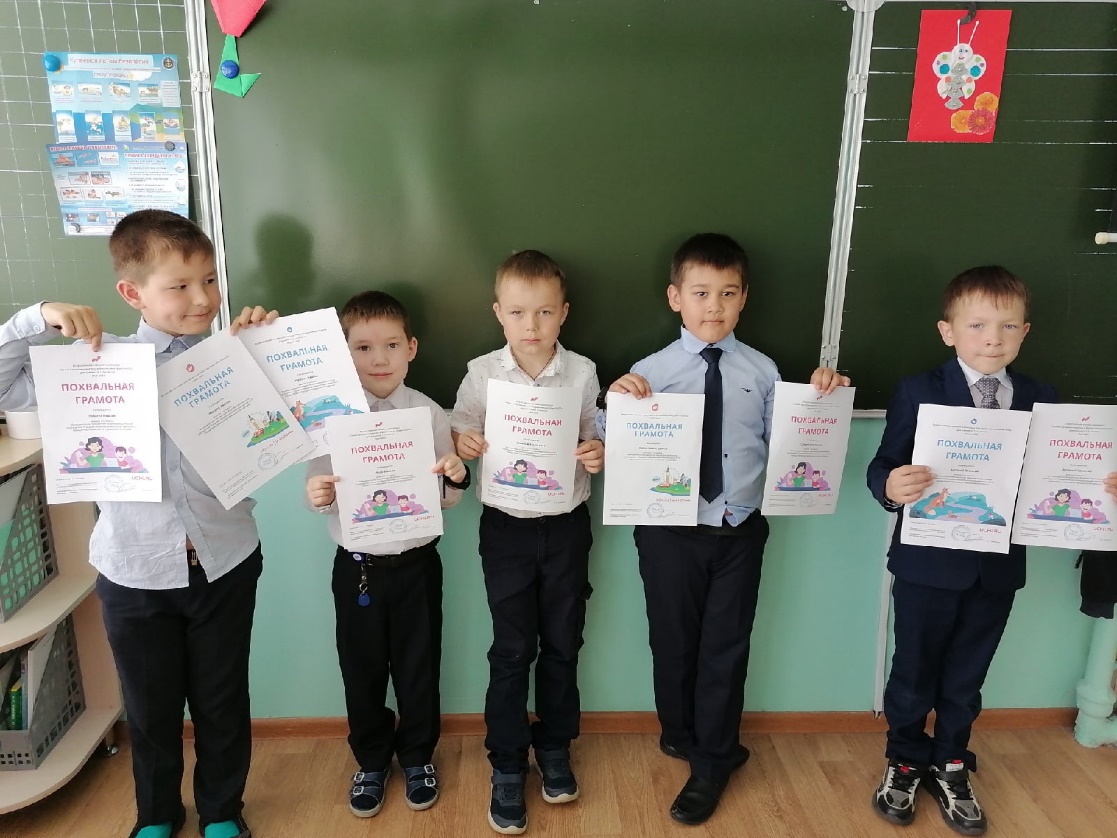 Четвертый день (29.04) – день проведения игр по финансовой грамотности. Организатором проекта выступает Центральный банк Российской Федерации. Игры по финансовой грамотности познакомят участников с основами финансовой грамотности, а учащиеся старших классов закрепят свои знания, полученные на уроках финансовой грамотности.
Предлагаемые игры, разного формата и продолжительности, можно использовать в рамках отдельных школьных уроков, организации досуга:Деловая игра «Отчаянные домохозяйства»Деловая игра «Мои финансы»Деловая игра «Финансовая безопасность»Деловая игра «Финансовые ребусы»«Шаги к успеху»Чем ближе участники были к финишу, тем эмоциональнее становилась игра. Все участники были удостоены памятных сертификатов. Молодцы!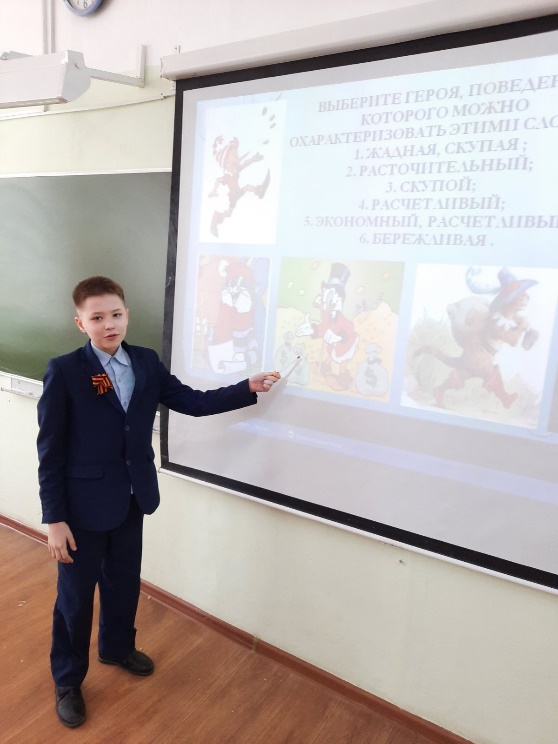 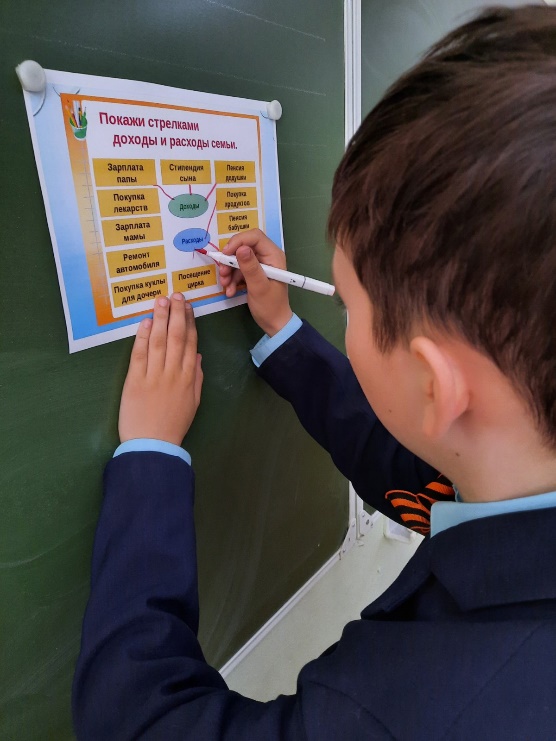 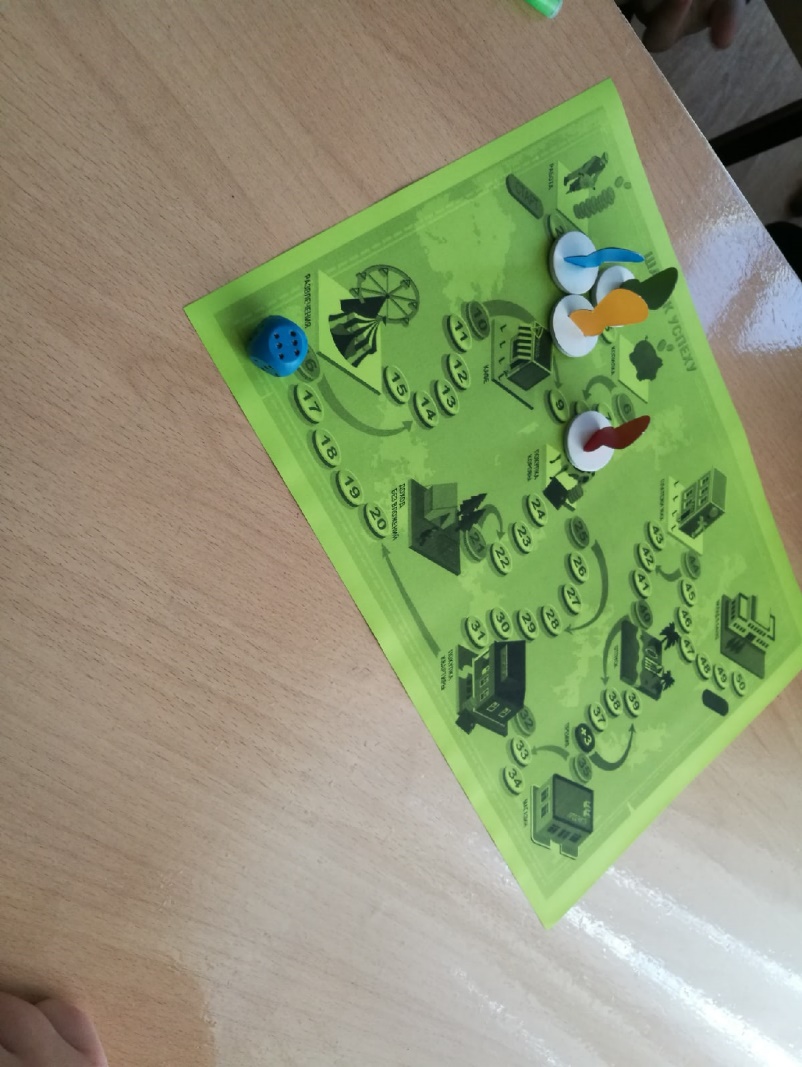 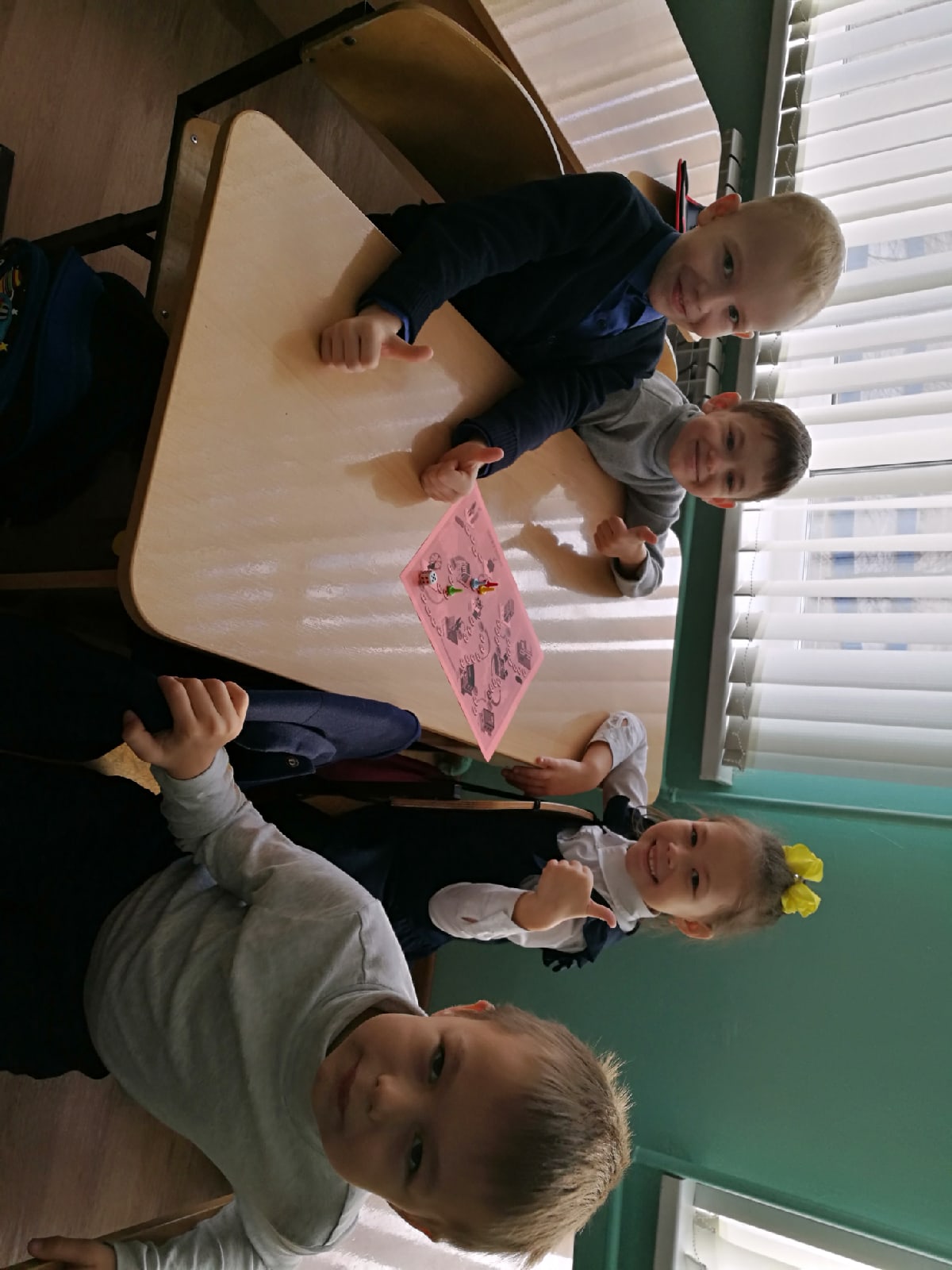 Пятый день (30.04) было организованно подведение итогов, вручение грамот.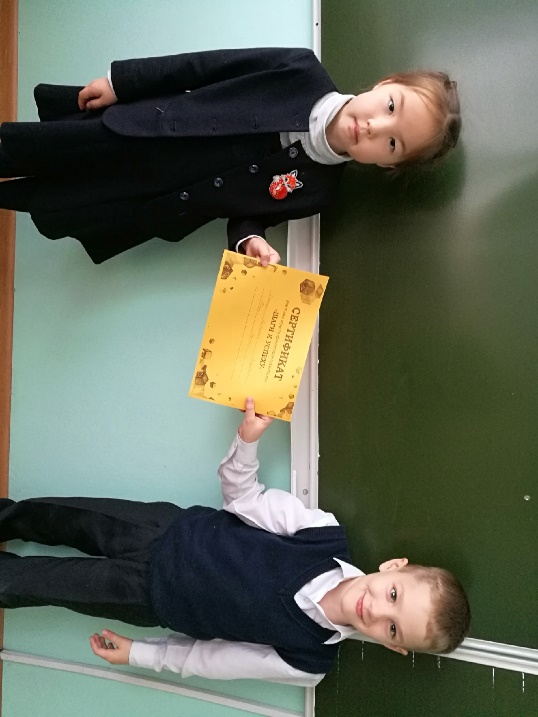 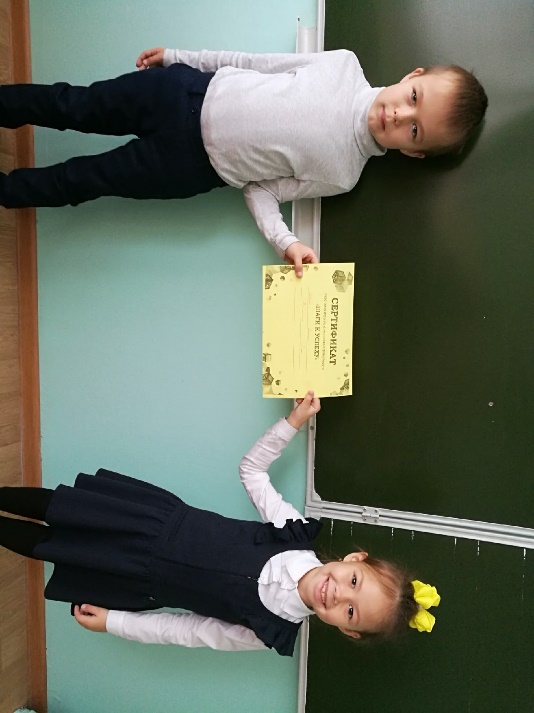 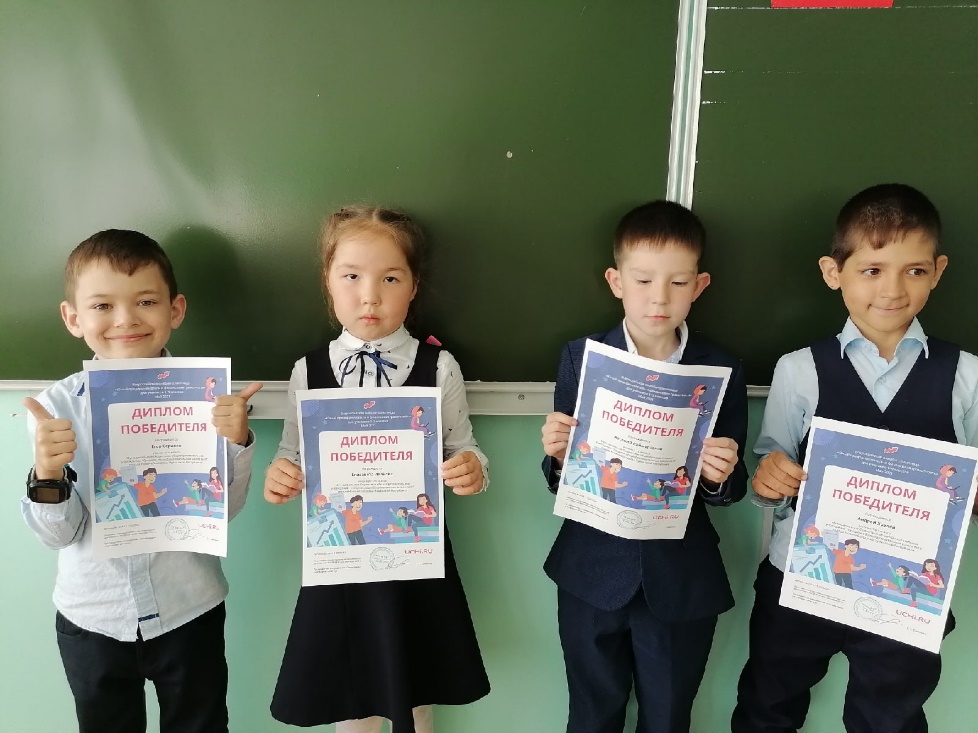 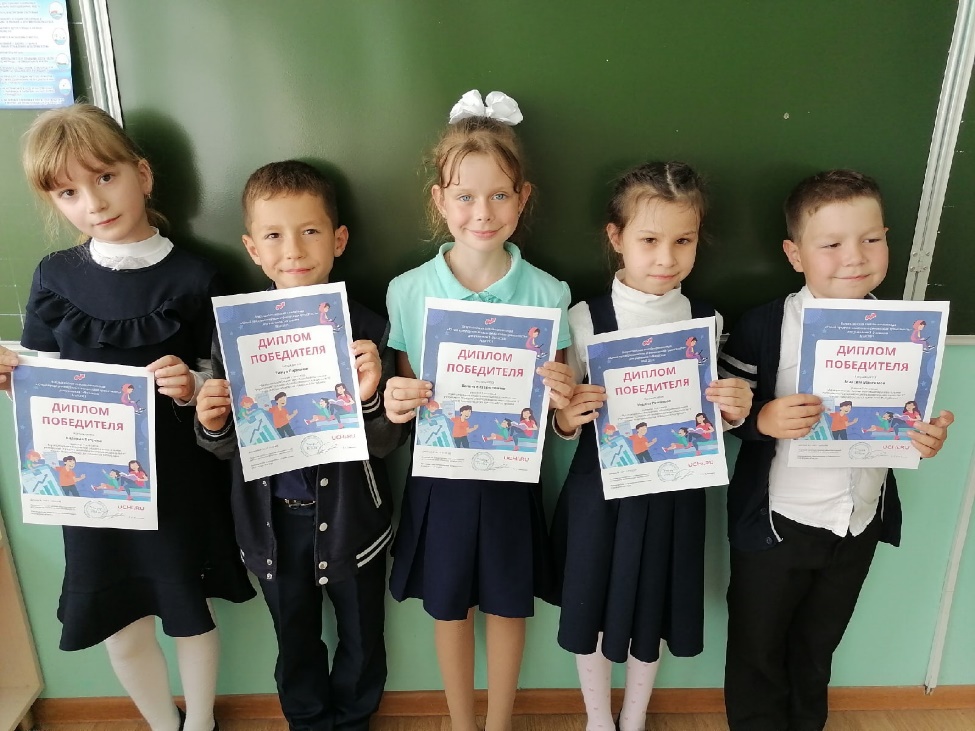 Проведение мероприятий, посвященных Неделе финансовой грамотности позволяет: сформировать у учащихся представление о финансах простым и понятным языком; объяснить, что финансы это многогранное понятие, которое включает в себя и наличные деньги, и безналичные денежные ресурсы, и др. формы и инструменты денежных средств, а также – финансовые отношения, связанные с расчетами денежными средствами между субъектами рынка. Дата проведенияМероприятияОтветственныеПонедельник26 апреляОткрытие недели1.Просмотр серий мультипликационного фильма«Смешарики. Азбука финансовой грамотности»Леонтьева В.Н., член проблемной группы, Классные руководители 1-4 классовПонедельник26 апреля2. Участие в весеннем цикле онлайн уроков по финансовой грамотности 1-11 классыЧинарева Е.Г., Чернигова Г.Н., члены проблемной группы, классные руководители 5-11 классов, учителя-предметникиВторник27 апреля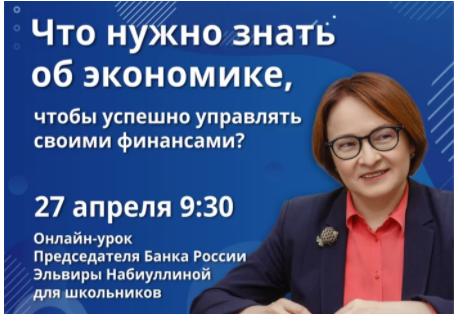 Чинарева Е.Г., классные руководители 1-11 классовВторник27 апреля2. Проведение классных часов по финансовой грамотности с использованием методическихматериалов, открытых уроков отиздательства «Просвещение» Леонтьева В.Н., Чернигова Г.Н., Чинарева Е.Г., классные руководители 10-11 классовВторник27 апреля3. Занятия в рамках внеурочнойдеятельности «Я рисую свой бизнес!»Леонтьева В.Н., классные руководители 1-4 классов, Андриянова Ю.А., Русскова И.А., учителя ИЗОСреда28 апреля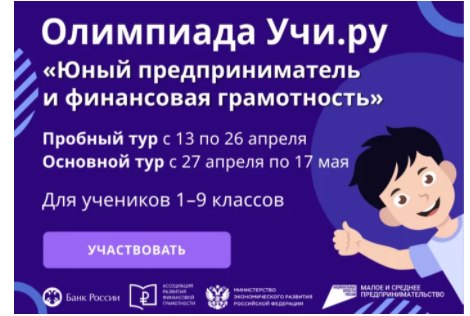 Леонтьева В.Н., Чернигова Г.Н., Чинарева Е.Г., классные руководители 1-9 классовСреда28 апреля2. Классные часы в 5-7 классах по теме «Бюджет семьи и бережноепотребление».Чернигова Г.Н., член проблемной группы, классные руководители 5-7 классовЧетверг29 апреля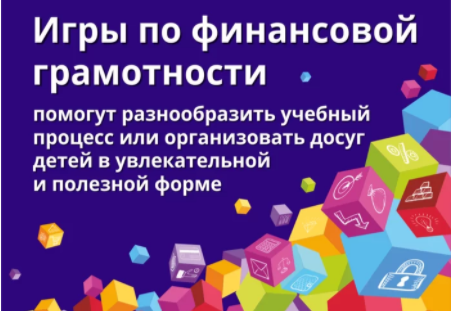 Леонтьева В.Н., Чернигова Г.Н., Чинарева Е.Г., классные руководители 1-7 классов, учителя-предметникиЧетверг29 апреля2. Регистрация на сайте ЧРИО для прохождения курсовой и дополнительной профессиональной переподготовкиВасильева С.М., зам. дир. по УВР, учителя, не прошедшие курсы ПКЧетверг29 апреляКлассный час в 8-9  классах по теме: «Бюджет семьи и бережноепотребление».Чинарева Е.Г., Чернигова Г.Н., классные руководители 8-9 классовПятница30 апреля1. Подведение итогов 1-4 классы (после 4 урока), 5-8 классы (после 5 урока), 9-11 классы (после 6 урока).2. Вручение грамот.Леонтьева В.Н., Чернигова Г.Н., Чинарева Е.Г., классные руководители 1-11 кл.